2021-22 Annual School Development ReportLeGallais Memorial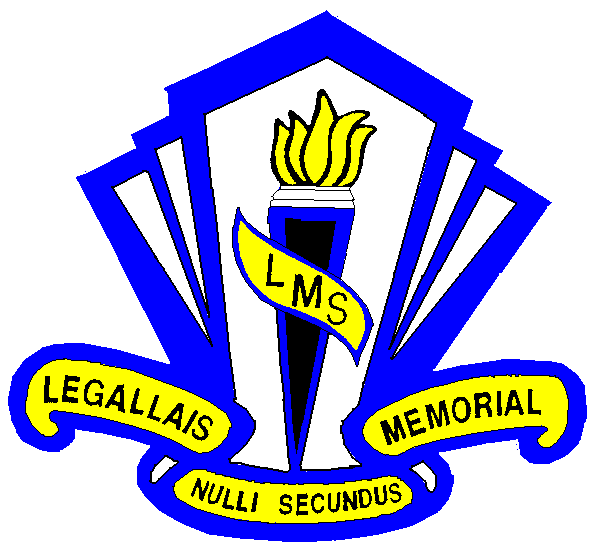 Strategic Issue:  To create a positive environment that supports a positive social and emotional environment for students.How did you know this was a Strategic Issue? What evidence did you have?Our PMF data presented us with an issue within this building. We saw that our students were not feeling heard and felt they had no input. Through open and honest conversations with our students we felt the moral was low as well as the students felt that there was nothing here for their school and it was just a space they had to come to.   How did you know this was a Strategic Issue? What evidence did you have?Our PMF data presented us with an issue within this building. We saw that our students were not feeling heard and felt they had no input. Through open and honest conversations with our students we felt the moral was low as well as the students felt that there was nothing here for their school and it was just a space they had to come to.   Year-end Summary of Progress.  What evidence do you have to support this progress?This year we wanted to start bringing life back into this building and we started with many initiatives that seemed to do so. We have acquired grants over this year and contacted those within the school board that were able to help us purchase things as well and implement some great practices. We acquired two grants that allowed us to purchase some things for outside such as new basketballs, basketball nets, mud kitchen, climbing dome, giant outside games and other games for outside. This has been a big hit and we have had many positive reviews from our students regarding this. We have seen an increase of wanting to go outside and to be more active as well as our 360 have declined for incidents because children have a choice of outside activities when there. We have had small fundraisers that were all done by our students and this allowed us to purchase two park tables for outside so our students have a space to work during their outside classroom time. Our students have helped create a STEAM room as well as we have started the process of doing over our library. The Library has become one of the student’s favorite places and they work from there more then they do their classrooms now giving them other environments to work and learn in. An activity path, thanks to our active schools, was provided to us to place on our floors to help increase activity inside and to brighten up our hallways for our children. We have started with talking circles that our guidance councilor has started to lead to help with talking as well as developing coping skills for an overwhelming classroom at times as well as with friendships and other situations. We had some after school programs around baking happening for the children of Grade 5 & 6 and was going to move it to all grade but Covid stopped our partnership with the rec house from coming in.  Our 7/8 were given leadership opportunities when COVID would allow. They ran a recess program where they took on the leadership roles and provided activities in various room for the K-6 students. They continue to tell us they enjoyed this and we watched them grow greatly in their compassion, empathy, leadership skills etc. Our 7/8 along with the help of our K-6 also ran two fundraisers and the completed a haunted house in one of the rooms upstairs as well as our candy cane lane that was filled with their art work, crafts, hot chocolates, baked goods etc. Assessments have begun to take a new change and we have begun implementing, as we are learning, some things around the deeper learning and students are getting use to these things. They are liking the self-assessments as well as peer assessments. They are enjoying the independent work and the freedom to have choice in their learning. All of this has attributed in a decrease of 360 reports and we have seen an increase in attendance over this year from our students especially in the Grade 7-9 area.    Next Steps… We want to continue to increase our moral and we need to figure out a good PBS initiative that works for our school. This year we tried one that did not capitative them and we will continue to try. We will continue with our library and we have fundraised money to put new books in our library that the students will help us pick out in the new year. We will continue our learning in deeper learning and assessment to help our students feel accomplished and to continue to increase their morale. We will continue to listen to our students and next year we want to establish a cool space where children who feel overwhelmed or need a break can enter whenever they need to. We would like to increase our after-school programs for out students. Strategic Issue: To create a positive environment through connection that supports a positive social and emotional environment for parents and community members.How did you know this was a Strategic Issue? What evidence did you have?Through our PMF data and conversations with parents they felt very disconnected from the schoolHow did you know this was a Strategic Issue? What evidence did you have?Through our PMF data and conversations with parents they felt very disconnected from the schoolYear-end Summary of Progress.  What evidence do you have to support this progress?We did a haunted house where the community was invited in. It was said to us by many community members that this was great and that the school needs to get back to doing more things like this. We then did a candy cane lane where community members/parents were able to come in and have hot chocolate and a bake good and this was received very well. The last day of school we are having a parking lot party to that allows our parents to come and have a hot dog or hamburger with cake as a way to end off our celebration. We had other things planned but COVID did not allow for may interactions this year. Next Steps… We will strive to do things to give more interactions and connection with our parents and community members. Our school development has many great ideas that we will pick up on next year to help increase our connections. 